JELENTKEZÉSI LAP„Utak és lehetőségek - gyermekeink biztonsága érdekében” című 5 órás pedagógus-továbbképzésreSzeged, 2016. június 1.Részt kívánok venni a Gál Ferenc Főiskola és a Szeged-Csanádi Egyházmegye Gelsey Vilmos Pedagógiai Intézete (SZEGEPI) által szervezett „Utak és lehetőségek - gyermekeink biztonsága érdekében” című továbbképzésen. Tudomásul veszem, hogy az 5 órás pedagógus-továbbképzésen való részvétel ingyenes, de az utazást saját költségre kell megoldani. A részletes program a www.szegepi.hu honlap Hírek és Továbbképzések rovatában érhető el.Időpont: 	2016. június 1. (szerda) 10.00-15.00 óra Helyszín: 	SZEGEPI, 6720 Szeged, Dóm tér 6. Klebelsberg Terem Jelentkezési határidő: 2016. május 26. (csütörtök)Ezt a jelentkezési lapot a következő e-mail címre várjuk: gyurikne.angela@szegepi.hu ……………………..……., 2016. május…………….									………………...…………….										         aláírásA csillaggal jelölt részeket csak akkor szükséges kitölteni, ha a jelentkező igényli a pedagógus-továbbképzésről kiállított tanúsítványt.S Z E G E P I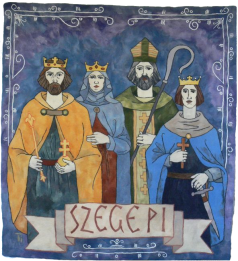 SZEGED-CSANÁDI  EGYHÁZMEGYEGELSEY VILMOS PEDAGÓGIAI  INTÉZETE6720 Szeged, Dóm tér 6. OM 202872Tel.: +36 62 420 887, +36 62 425 738/180 mell., +36 20 828 9967/180 mell.,www.szegepi.hu, e-mail: szegepi@szegepi.huA továbbképzés címe„Utak és lehetőségek - gyermekeink biztonsága érdekében”A pedagógus neveA pedagógus beosztásaIntézményének neveIntézményének címeA pedagógus e-mail címeA pedagógus telefonszámaSzületési neve*Anyja neve*Születési helye és idejeAz intézményvezető engedélyező aláírása